LinkLiving Limited is a company limited by guarantee registered in Scotland under the Companies Acts, Company Number: SC220855, Registered Office: Link House, 2c New Mart Road, Edinburgh, EH14 1RL. It is a Charity registered in Scotland, Charity Number: SC032418. Part of © the Link Group 2019.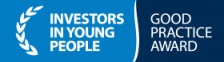 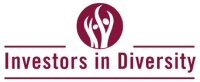 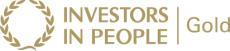 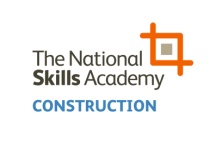 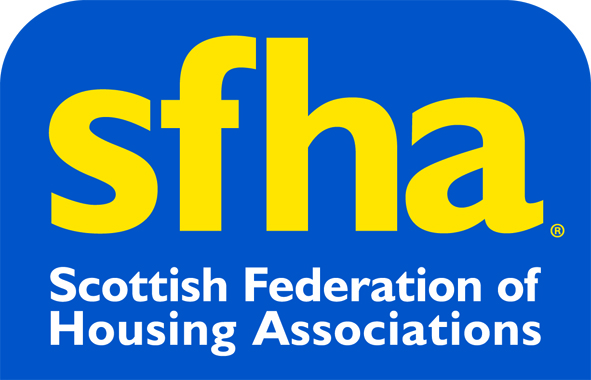 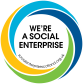 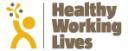 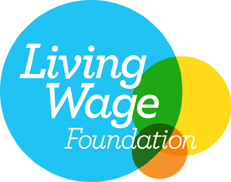 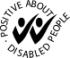 